6.A  Matematika 1. 35 + 47 =	64 + 28 =	29 + 56 =	67 + 33 =	68 + 19 =45 + 26 =	15 + 67 =	48 + 48=	54 + 27 =	44 + 56 =16 + 77 =	49 + 48 =	37 + 37 =	66 + 24 =	65 + 27 = 2. 87 – 26 =	73 – 67 =	54 – 27 =	43 – 38 =	76 – 68 =91 – 37 =	82 – 76 =	36 – 18 =	54 – 24 =	100 – 56 =73 – 17 =	44 – 29 =	93 – 65 =	55 – 37 =	71 – 58 = 3. Doplň chýbajúce čísla tak, aby príklady boli správne vypočítané.19 += 38- 35 = 35+ 45 = 9024 += 61- 48 = 48+ 48 = 7042 +	= 60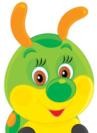 Doplň čísla.Rieš slovnú úlohuSamko a Dominik zbierajú kartičky futbalistov. Samko nazbieral 68 kartičiek a Dominik 59. O koľko kartičiek menej nazbieral Dominik?Samko.	68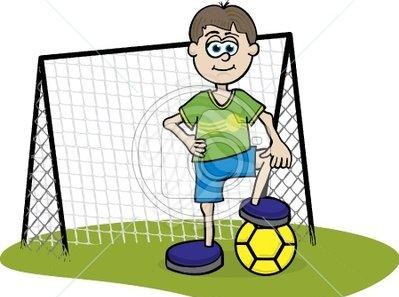 Dominik.	59Dominik......................o	menejOdpoveďSlovenský jazykOBOJAKÉ SPOLUHLÁSKY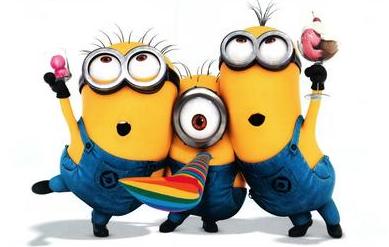 B – sa rado zaľúbi, niekedy až po zuby.M – pričasto mámi sladkosti od mamy. P – si fľašu vypýta, až keď je už dopitá.R – s rybami kričí,S – si syna cvičí, V - je višne zo zvyku.Z – je v zime v jazyku.F má tromfy v balíku, je mu to však na figu!        Vyskúšaj sa!     Zakrúžkuj obojaké spoluhlásky       C     B     G     T     P     N     Ž     M     J     G     Š     R     S    K     Z     V      FVymysli po tri slová, ktoré začínajú na obojaké spoluhlásky:S :_________________________________________F :_________________________________________B :________________________________________Vyznač v slovách spoluhlásky, po ktorých nasleduje i, í alebo y, ý. Napíš ako sa volajú.babička ,  myš,  písanka, zima,  rýchlosť, vymaľuj,  Filoména,  sychravýSú to spoluhlásky __, __, __, __, __, __, __, ___ a voláme ich ______________________4.  Vypíš slová, v ktorých je i,í/ y,ý  po obojakej spoluhláske              kobylka,  miska, čižma, divadlo, pivo, kimono, dym, synovec,  opýtať sa,            mykať, hýbať sa, kladivo , rizoto, prezývka, šípka,  víťaz           ____________________________________________________________          _____________________________________________________________  Doplň vhodné písmená do slov Vo    __ysok__ých     __atrách   žijú   vzácn__    ob__vatelia.   Š__astní   návštevníci môžu  uv__dieť     čried__      kamz__ko__.    Ob__vajú    strmé   __atranské  sten__. Samotársk__m   životom  žijú  r__s__. R__s   patr__   k našim najv__čším  mäsožra__com. Živ__   sa najm__   srnčo__  a jeleňo__  zvero__. Uv__dieť   sv__ štiu kolóniu sa vžd__ nepodar__. Orol skaln__  je  najväčš__m   operen__m  dra__com našich veľh__r. Má v__nimočne  ostr__  zrak. Je mocn__  a veľm__    šikovn__. Hn___zdi   v skaln__ch stenách. Or__ie  hniezdo  je v__tvorené  such__m__   konárm__   a líst__m. Pr__  love  kor__sť   ob__čajne  zach__tí    pri   zem__    s__ln__m__   pazúrm__  a usmrtí. Orl__  let  p__sob__     ľa__ko a elegantne. 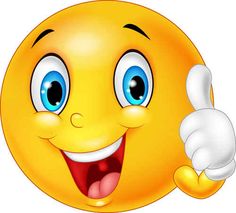 Teraz si skontroluj, ako sa ti to podarilo   Vo Vysokých Tatrách žijú vzácni obyvatelia. Šťastní návštevníci môžu uvidieť čriedy kamzíkov. Obývajú strmé tatranské steny. Samotárskym životom žijú rysy. Rys patrí k našim najväčším mäsožravcom. Živí sa najmä srnčou a jeleňou zverou. Uvidieť svištiu kolóniu sa vždy nepodarí. Orol skalný je najväčším opereným dravcom našich veľhôr. Má výnimočne ostrý zrak. Je mocný a veľmi  šikovný. Hniezdi  v skalných stenách. Orlie hniezdo je vytvorené  suchými konármi a lístím. Pri love  korisť obyčajne  zachytí pri zemi silnými pazúrmi a usmrtí. Orlí let  pôsobí  ľahko a elegantne. 